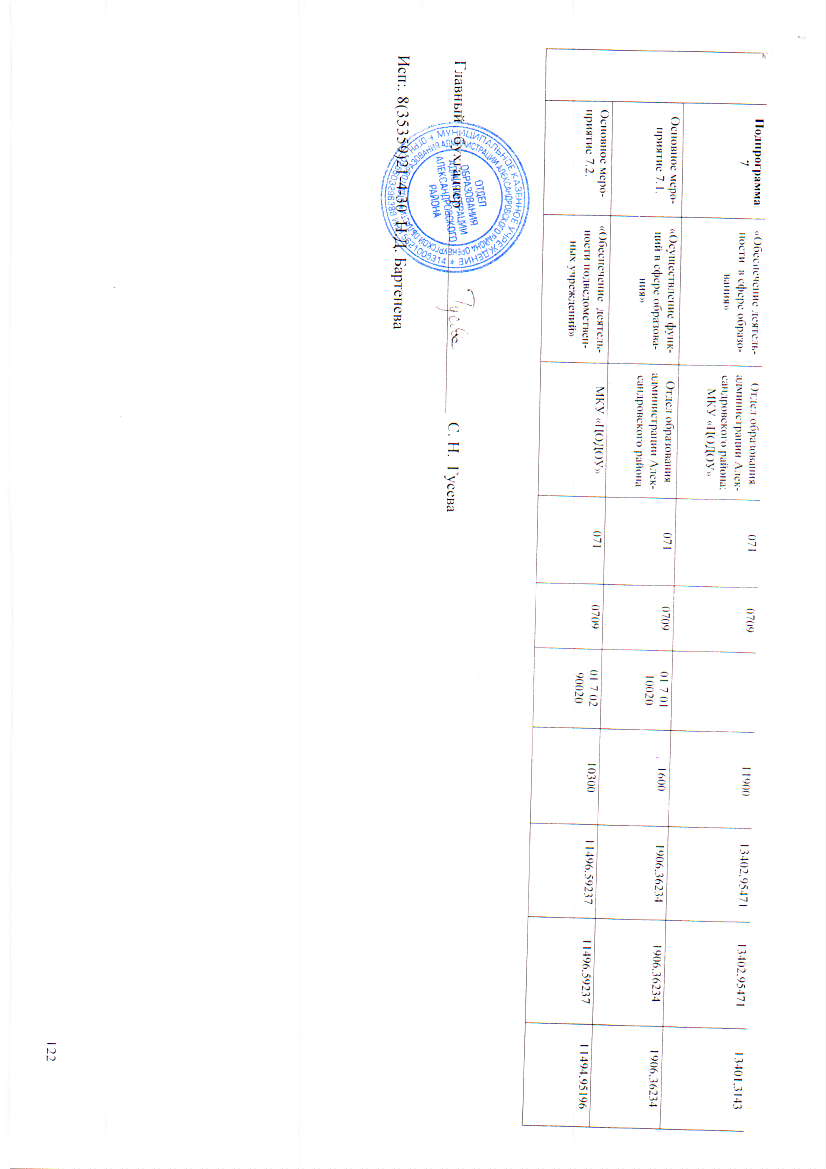 Таблица 10Отчет об использовании бюджетных ассигнований местного бюджета на реализацию муниципальной программы "Развитие системы образования Александровского района Оренбургской области  на 2014-2020 годы Таблица 10Отчет об использовании бюджетных ассигнований местного бюджета на реализацию муниципальной программы "Развитие системы образования Александровского района Оренбургской области  на 2014-2020 годы Таблица 10Отчет об использовании бюджетных ассигнований местного бюджета на реализацию муниципальной программы "Развитие системы образования Александровского района Оренбургской области  на 2014-2020 годы Таблица 10Отчет об использовании бюджетных ассигнований местного бюджета на реализацию муниципальной программы "Развитие системы образования Александровского района Оренбургской области  на 2014-2020 годы Таблица 10Отчет об использовании бюджетных ассигнований местного бюджета на реализацию муниципальной программы "Развитие системы образования Александровского района Оренбургской области  на 2014-2020 годы Таблица 10Отчет об использовании бюджетных ассигнований местного бюджета на реализацию муниципальной программы "Развитие системы образования Александровского района Оренбургской области  на 2014-2020 годы Таблица 10Отчет об использовании бюджетных ассигнований местного бюджета на реализацию муниципальной программы "Развитие системы образования Александровского района Оренбургской области  на 2014-2020 годы Таблица 10Отчет об использовании бюджетных ассигнований местного бюджета на реализацию муниципальной программы "Развитие системы образования Александровского района Оренбургской области  на 2014-2020 годы Таблица 10Отчет об использовании бюджетных ассигнований местного бюджета на реализацию муниципальной программы "Развитие системы образования Александровского района Оренбургской области  на 2014-2020 годы Таблица 10Отчет об использовании бюджетных ассигнований местного бюджета на реализацию муниципальной программы "Развитие системы образования Александровского района Оренбургской области  на 2014-2020 годы Таблица 10Отчет об использовании бюджетных ассигнований местного бюджета на реализацию муниципальной программы "Развитие системы образования Александровского района Оренбургской области  на 2014-2020 годы Таблица 10Отчет об использовании бюджетных ассигнований местного бюджета на реализацию муниципальной программы "Развитие системы образования Александровского района Оренбургской области  на 2014-2020 годы Таблица 10Отчет об использовании бюджетных ассигнований местного бюджета на реализацию муниципальной программы "Развитие системы образования Александровского района Оренбургской области  на 2014-2020 годы Таблица 10Отчет об использовании бюджетных ассигнований местного бюджета на реализацию муниципальной программы "Развитие системы образования Александровского района Оренбургской области  на 2014-2020 годы Таблица 10Отчет об использовании бюджетных ассигнований местного бюджета на реализацию муниципальной программы "Развитие системы образования Александровского района Оренбургской области  на 2014-2020 годы Таблица 10Отчет об использовании бюджетных ассигнований местного бюджета на реализацию муниципальной программы "Развитие системы образования Александровского района Оренбургской области  на 2014-2020 годы Таблица 10Отчет об использовании бюджетных ассигнований местного бюджета на реализацию муниципальной программы "Развитие системы образования Александровского района Оренбургской области  на 2014-2020 годы Таблица 10Отчет об использовании бюджетных ассигнований местного бюджета на реализацию муниципальной программы "Развитие системы образования Александровского района Оренбургской области  на 2014-2020 годы Таблица 10Отчет об использовании бюджетных ассигнований местного бюджета на реализацию муниципальной программы "Развитие системы образования Александровского района Оренбургской области  на 2014-2020 годы Таблица 10Отчет об использовании бюджетных ассигнований местного бюджета на реализацию муниципальной программы "Развитие системы образования Александровского района Оренбургской области  на 2014-2020 годы Таблица 10Отчет об использовании бюджетных ассигнований местного бюджета на реализацию муниципальной программы "Развитие системы образования Александровского района Оренбургской области  на 2014-2020 годы Таблица 10Отчет об использовании бюджетных ассигнований местного бюджета на реализацию муниципальной программы "Развитие системы образования Александровского района Оренбургской области  на 2014-2020 годы                                                                                                                                                                                                                                                                                                 (тыс. рублей)                                                                                                                                                                                                                                                                                                (тыс. рублей)                                                                                                                                                                                                                                                                                                (тыс. рублей)                                                                                                                                                                                                                                                                                                (тыс. рублей)                                                                                                                                                                                                                                                                                                (тыс. рублей)                                                                                                                                                                                                                                                                                                (тыс. рублей)                                                                                                                                                                                                                                                                                                (тыс. рублей)                                                                                                                                                                                                                                                                                                (тыс. рублей)                                                                                                                                                                                                                                                                                                (тыс. рублей)                                                                                                                                                                                                                                                                                                (тыс. рублей)№ п/пСтатусНаименование муниципальной программы, подпрограммы, основного мероприятияГлавный распределитель бюджетных средствКод бюджетной классификацииКод бюджетной классификацииКод бюджетной классификацииУтверждено сводной бюджетной росписью на 01.01.2018 годУтверждено  сводной бюджетной росписью на 01.04.2018 годУтверждено  в муниципальной программе на 01.01.2018 гКассовое исполнение на 01.04.2018 г№ п/пСтатусНаименование муниципальной программы, подпрограммы, основного мероприятияГлавный распределитель бюджетных средствГРБСРз ПрЦСР12345678910111.Муниципальная программа«Развитие системы образования Александровского района Оренбургской области на 2014 -2020 годы»всего, в том числе:ХХХ231271,9231537,32500231271,966533,02671.Муниципальная программа«Развитие системы образования Александровского района Оренбургской области на 2014 -2020 годы»Отдел образования администрации Александровского района071ХХ221774,4222039,82500221774,464587,374481.Муниципальная программа«Развитие системы образования Александровского района Оренбургской области на 2014 -2020 годы»Отдел образования администрации Александровского районаФедеральный бюджетХХ155,7155,7155,701.Муниципальная программа«Развитие системы образования Александровского района Оренбургской области на 2014 -2020 годы»Отдел образования администрации Александровского районаОбластной бюджетХХ122855,39123955,3122855,3930351,754611.Муниципальная программа«Развитие системы образования Александровского района Оренбургской области на 2014 -2020 годы»Отдел образования администрации Александровского районаМестный бюджетХХ108260,8197928,83500108260,8134235,619871.Муниципальная программа«Развитие системы образования Александровского района Оренбургской области на 2014 -2020 годы»Администрация Александровского района111ХХ00001.Муниципальная программа«Развитие системы образования Александровского района Оренбургской области на 2014 -2020 годы»Администрация Александровского районаФедеральный бюджетХХ00001.Муниципальная программа«Развитие системы образования Александровского района Оренбургской области на 2014 -2020 годы»Администрация Александровского районаОбластной бюджетХХ00001.Муниципальная программа«Развитие системы образования Александровского района Оренбургской области на 2014 -2020 годы»Администрация Александровского районаМестный бюджетХХ00001.Муниципальная программа«Развитие системы образования Александровского района Оренбургской области на 2014 -2020 годы»Отдел по молодежной политике, физической культуре, спорту и туризму администрации Александровского района113ХХ5750575057501175,422181.Муниципальная программа«Развитие системы образования Александровского района Оренбургской области на 2014 -2020 годы»Отдел по молодежной политике, физической культуре, спорту и туризму администрации Александровского районаФедеральный бюджетХХ00001.Муниципальная программа«Развитие системы образования Александровского района Оренбургской области на 2014 -2020 годы»Отдел по молодежной политике, физической культуре, спорту и туризму администрации Александровского районаОбластной бюджетХХ0007101.Муниципальная программа«Развитие системы образования Александровского района Оренбургской области на 2014 -2020 годы»Отдел по молодежной политике, физической культуре, спорту и туризму администрации Александровского районаМестный бюджетХХ5750575057501175,422181.Муниципальная программа«Развитие системы образования Александровского района Оренбургской области на 2014 -2020 годы»Отдел культуры администрации Александровского района081ХХ3747,53747,53747,5770,230041.Муниципальная программа«Развитие системы образования Александровского района Оренбургской области на 2014 -2020 годы»Отдел культуры администрации Александровского районаФедеральный бюджетХХ00001.Муниципальная программа«Развитие системы образования Александровского района Оренбургской области на 2014 -2020 годы»Отдел культуры администрации Александровского районаОбластной бюджетХХ332,5332,5332,583,1301.Муниципальная программа«Развитие системы образования Александровского района Оренбургской области на 2014 -2020 годы»Отдел культуры администрации Александровского районаМестный бюджетХХ341534153415687,100041.1.Подпрограмма 1«Развитие дошкольного, общего образования и дополнительного образования детей»всего, в том числе:ХХХ213155,7213155,7213155,761933,134161.1.Подпрограмма 1«Развитие дошкольного, общего образования и дополнительного образования детей»Отдел образования администрации Александровского района071ХХ203773,2203773,2203773,259987,481941.1.Подпрограмма 1«Развитие дошкольного, общего образования и дополнительного образования детей»Отдел образования администрации Александровского районаФедеральный бюджетХХ155,7155,7155,701.1.Подпрограмма 1«Развитие дошкольного, общего образования и дополнительного образования детей»Отдел образования администрации Александровского районаОбластной бюджетХХ120367,5120367,5120367,529696,915451.1.Подпрограмма 1«Развитие дошкольного, общего образования и дополнительного образования детей»Отдел образования администрации Александровского районаМестный бюджетХХ83250832508325030290,566491.1.Подпрограмма 1«Развитие дошкольного, общего образования и дополнительного образования детей»Администрация Александровского района111ХХ00001.1.Подпрограмма 1«Развитие дошкольного, общего образования и дополнительного образования детей»Администрация Александровского районаФедеральный бюджетХХ00001.1.Подпрограмма 1«Развитие дошкольного, общего образования и дополнительного образования детей»Администрация Александровского районаОбластной бюджетХХ00001.1.Подпрограмма 1«Развитие дошкольного, общего образования и дополнительного образования детей»Администрация Александровского районаМестный бюджетХХ00001.1.Подпрограмма 1«Развитие дошкольного, общего образования и дополнительного образования детей»Отдел по молодежной политике, физической культуре, спорту и туризму администрации Александровского района113ХХ5650565056501175,422181.1.Подпрограмма 1«Развитие дошкольного, общего образования и дополнительного образования детей»Отдел по молодежной политике, физической культуре, спорту и туризму администрации Александровского районаФедеральный бюджетХХ00001.1.Подпрограмма 1«Развитие дошкольного, общего образования и дополнительного образования детей»Отдел по молодежной политике, физической культуре, спорту и туризму администрации Александровского районаОбластной бюджетХХ00001.1.Подпрограмма 1«Развитие дошкольного, общего образования и дополнительного образования детей»Отдел по молодежной политике, физической культуре, спорту и туризму администрации Александровского районаМестный бюджетХХ5650565056501175,422181.1.Подпрограмма 1«Развитие дошкольного, общего образования и дополнительного образования детей»Отдел культуры администрации Александровского района081ХХ3732,53732,53732,5770,23004Подпрограмма 1«Развитие дошкольного, общего образования и дополнительного образования детей»Отдел культуры администрации Александровского районаФедеральный бюджетХХ0000Подпрограмма 1«Развитие дошкольного, общего образования и дополнительного образования детей»Отдел культуры администрации Александровского районаОбластной бюджетХХ332,50332,5332,5083,130Подпрограмма 1«Развитие дошкольного, общего образования и дополнительного образования детей»Отдел культуры администрации Александровского районаМестный бюджетХХ340034003400687,10004Основное мероприятие 1.1«Развитие дошкольного образования детей»всего, в том числе:ХХХ30562,830562,830562,810009,539Основное мероприятие 1.1«Развитие дошкольного образования детей»Администрация Александровского района111070101140010000Основное мероприятие 1.1«Развитие дошкольного образования детей»Администрация Александровского района111070101150590000Основное мероприятие 1.1«Развитие дошкольного образования детей»Администрация Александровского района111070101180010000Основное мероприятие 1.1«Развитие дошкольного образования детей»Отдел образования администрации Александровского района071070101190440000Основное мероприятие 1.1«Развитие дошкольного образования детей»Отдел образования администрации Александровского района071070101 1 01 70040000Основное мероприятие 1.1«Развитие дошкольного образования детей»Отдел образования администрации Александровского района071070101 1 01 700401515015150151506156,539Основное мероприятие 1.1«Развитие дошкольного образования детей»Отдел образования администрации Александровского района071070101 1 01 8063015412,815412,815412,83853Основное мероприятие 1.1«Развитие дошкольного образования детей»Отдел образования администрации Александровского района071070101 1  01 9068000Основное мероприятие 1.1«Развитие дошкольного образования детей»Отдел образования администрации Александровского района071070101 1 01 R 027000Основное мероприятие 1.1«Развитие дошкольного образования детей»Отдел образования администрации Александровского района071070101 1 01 L 027000Мероприятие 1.1.1.Предоставление дошкольного образования детямОтдел образования администрации Александровского района071070101 1 01 700401515015150151506156,539Мероприятие 1.1.2.Обеспечение государственных гарантий прав граждан на получение общедоступного и бесплатного дошкольного образования детей в муниципальных образовательных организациях, реализующих образовательную программу дошкольного образованияОтдел образования администрации Александровского района071070101 1 01 8063015412,815412,815412,83853Мероприятие 1.1.3.Проведение мероприятий по формированию сети образовательных организаций, в которых созданы условия для инклюзивного образования детей - инвалидовОтдел образования администрации Александровского района071070101 1 01 R 0270Мероприятие 1.1.4.Софинансирование проведения  мероприятий по формированию сети образовательных организаций, в которых созданы условия для инклюзивного образования детей - инвалидов, за счет  средств районного бюджетаОтдел образования администрации Александровского района071070101 1 01 L 0270Мероприятие 1.1.5.Снижение кредиторской задолженности образовательных организацийОтдел образования администрации Александровского района071070101 1 01 90680Основное мероприятие 1.2.Финансовое обеспечение выплаты компенсации части родительской платы за присмотр и уход за детьми, посещающими образовательные организации, реализующие образовательную программу дошкольного образованияОтдел образования администрации Александровского района071100401 1 02 801901453,21453,21453,2250,67745Основное мероприятие 1.3.«Развитие общего образования детей»всего, в том числе:ХХХ149258,7149258,7149258,744825,72987Основное мероприятие 1.3.«Развитие общего образования детей»Администрация Александровского района111070201 1 03 400100000Основное мероприятие 1.3.«Развитие общего образования детей»Отдел образования администрации Александровского района071070201 1 03 7005059500595005950022385,72987Основное мероприятие 1.3.«Развитие общего образования детей»Отдел образования администрации Александровского района071070201 1 03 8024089758,789758,789758,722440Основное мероприятие 1.3.«Развитие общего образования детей»Отдел образования администрации Александровского района071070201 1 03 90680000Основное мероприятие 1.3.«Развитие общего образования детей»Отдел образования администрации Александровского района071070201190440000Основное мероприятие 1.3.«Развитие общего образования детей»Отдел образования администрации Александровского района071070201190480000Основное мероприятие 1.3.«Развитие общего образования детей»Отдел образования администрации Александровского района071070201180180000Основное мероприятие 1.3.«Развитие общего образования детей»Отдел образования администрации Александровского района071070201 1 03 801800000Основное мероприятие 1.3.«Развитие общего образования детей»Отдел образования администрации Александровского района071070201180840000Основное мероприятие 1.3.«Развитие общего образования детей»Отдел образования администрации Александровского района0710702 01 103 9047000Основное мероприятие 1.3.«Развитие общего образования детей»Отдел образования администрации Александровского района071070201 1 03 5097000Основное мероприятие 1.3.«Развитие общего образования детей»Отдел образования администрации Александровского района071070201 1 03L 097000Основное мероприятие 1.3.«Развитие общего образования детей»Отдел образования администрации Александровского района071070201 1 03 R0970 фед00071070201 1 03 R0970 обл00Мероприятие 1.3.1.Капитальные вложения в объекты муниципальной собственности Александровского районаАдминистрация Александровского района111070201 1 03 4001000Мероприятие 1.3.2.Предоставление общего образования детямОтдел образования администрации Александровского района071070201 1 03 7005059500595005950022385,72987Мероприятие 1.3.3.Проведение противоаварийных мероприятий в зданиях муниципальных общеобразовательных организаций, за счет средств областного бюджетаОтдел образования администрации Александровского района071070201 1 03 801800Мероприятие 1.3.4.Снижение кредиторской задолженности образовательных организаций Отдел образования администрации Александровского района071070201 1 03 90680Мероприятие 1.3.5.Обеспечение государственных гарантий реализации прав на получение общедоступного и бесплатного начального общего, основного общего, среднего общего образования, а также дополнительного образования детей в муниципальных общеобразовательных организацияхОтдел образования администрации Александровского района071070201 1 03 8098289758,789758,789758,722440Мероприятие 1.3.6.Проведение капитального и текущего ремонта в зданиях муниципальных образовательных организацийОтдел образования администрации Александровского района071070201 1 03 9047000Мероприятие 1.3.7.Проведение  капитального и текущего ремонта в зданиях муниципальных учреждений и организаций, в рамках подпрограммы «Развитие дошкольного, общего образования и дополнительного образования детей» на условиях  софинансированияОтдел образования администрации Александровского района 071070201190440000Мероприятие 1.3.8.Проведение противоаварийных мероприятий в зданиях муниципальных общеобразовательных организаций, в рамках подпрограммы «Развитие дошкольного, общего образования и дополнительного образования детей» на условиях софинансированияОтдел образования администрации Александровского района07107021190480000Мероприятие 1.3.9.Отдел образования администрации Александровского района07107021180840000Мероприятие 1.3.10.Введение новых мест в общеобразовательных организациях Александровского района, в т. ч путем строительства объектов инфраструктуры общего образования  Администрация Александровского района111070201 1 03S 0010410Мероприятие 1.3.11.Проведение капитального и текущего ремонта в зданиях  муниципальных учреждений и организацийОтдел образования Александровского района071070201 1 03 509700Мероприятие 1.3.11.Проведение капитального и текущего ремонта в зданиях  муниципальных учреждений и организацийОтдел образования Александровского района071070201 1 03L 0970Мероприятие 1.3.11.Проведение капитального и текущего ремонта в зданиях  муниципальных учреждений и организацийОтдел образования Александровского района071070201 1 03 R 0970 облМероприятие 1.3.11.Проведение капитального и текущего ремонта в зданиях  муниципальных учреждений и организацийОтдел образования Александровского района071070201 1 03 R 0970 федОсновное мероприятие 1.4.«Развитие дополнительного образования детей»всего, в том числе:ХХХ17685,717685,717685,73773,39423Основное мероприятие 1.4.«Развитие дополнительного образования детей»Отдел образования администрации Александровского района07107038303,28303,28303,21827,74201Основное мероприятие 1.4.«Развитие дополнительного образования детей»Отдел по молодежной политике, физической культуре, спорту и туризму администрации Александровского района11307035650565056501175,42218Основное мероприятие 1.4.«Развитие дополнительного образования детей»Отдел культуры администрации Александровского района08107033732,53732,53732,5770,23004Мероприятие 1.4.1.Предоставление дополнительного образования детямОтдел образования администрации Александровского района071070301 1 04 700607744,17744,17744,11647,97249Мероприятие 1.4.1.Предоставление дополнительного образования детямОтдел по молодежной политике, физической культуре, спорту и туризму администрации Александровского района113070301 1 04 700605650565056501175,42218Мероприятие 1.4.1.Предоставление дополнительного образования детямОтдел культуры администрации Александровского района081070301 1 04 700603316,93316,93316,9632,14314Мероприятие 1.4.2.Обеспечение мероприятий по повышению заработной платы педагогических работников муниципальных учреждений дополнительного учреждения Всего в том числеХХХ974,7974,7974,7317,85642Мероприятие 1.4.2.Обеспечение мероприятий по повышению заработной платы педагогических работников муниципальных учреждений дополнительного учреждения Отдел образования администрации Александровского района071070301 1 04 81020503,2503,2503,2125,7Мероприятие 1.4.2.Обеспечение мероприятий по повышению заработной платы педагогических работников муниципальных учреждений дополнительного учреждения Отдел образования администрации Александровского района071070301 1 04 S 102055,955,955,954,06952Мероприятие 1.4.2.Обеспечение мероприятий по повышению заработной платы педагогических работников муниципальных учреждений дополнительного учреждения Отдел по молодежной политике, физической культуре, спорту и туризму администрации Александровского района113070301 1 04 810200000Мероприятие 1.4.2.Обеспечение мероприятий по повышению заработной платы педагогических работников муниципальных учреждений дополнительного учреждения Отдел по молодежной политике, физической культуре, спорту и туризму администрации Александровского района113070301 1 04 S 10200000Мероприятие 1.4.2.Обеспечение мероприятий по повышению заработной платы педагогических работников муниципальных учреждений дополнительного учреждения Отдел культуры администрации Александровского района081070301 1 04 81020332,5332,5332,583,130Мероприятие 1.4.2.Обеспечение мероприятий по повышению заработной платы педагогических работников муниципальных учреждений дополнительного учреждения Отдел культуры администрации Александровского района081070301 1 04 S 102083,1         83,183,154,95690Основное мероприятие 1.5.«Возмещение расходов, связанных с предоставлением компенсации расходов на оплату жилых помещений, отопления и освещения, педагогическим работникам, работающим и проживающим в сельской местностивсего, в том числе:ХХХ80080080046,25561Основное мероприятие 1.5.«Возмещение расходов, связанных с предоставлением компенсации расходов на оплату жилых помещений, отопления и освещения, педагогическим работникам, работающим и проживающим в сельской местностиОтдел образования администрации Александровского района071100301 1 07 20130800 800800 46,25561Основное мероприятие 1.6«Выполнение государственных полномочий по организации и осуществлению деятельности по опеке и попечительству над несовершеннолетними всего, в том числе:ХХХ13395,313395,313395,33027,538Мероприятие 1.6.1.«Выплаты единовременного пособия при всех формах устройства детей, лишенных родительского попечения в семью»всего, в том числе:ХХХ155,7155,7155,70Мероприятие 1.6.1.«Выплаты единовременного пособия при всех формах устройства детей, лишенных родительского попечения в семью»Отдел образования администрации Александровского района071100401 1 06 52600155,7155,7155,70Мероприятие 1.6.2.Осуществление переданных полномочий по содержанию ребенка в семье опекунаОтдел образования администрации Александровского района071100401 1 06 881104578,0484578,0484578,0481090,863Мероприятие 1.6.3.Осуществление переданных полномочий по содержанию ребенка в приемной семье, а также выплате вознаграждения, причитающегося приемному родителюОтдел образования администрации Александровского района071100401 1 06 881208661,5528661,5528661,5521936,675Основное мероприятие 1.7.«Меры социальной поддержки отдельной категории граждан работающих и проживающих в сельской местностивсего, в том числе:ХХХ0000Основное мероприятие 1.7.«Меры социальной поддержки отдельной категории граждан работающих и проживающих в сельской местностиОтдел образования администрации Александровского района071100301 1 07 200500000Подпрограмма 2«Патриотическое воспитание граждан»всего, в том числе:ХХХ18018018033,5Подпрограмма 2«Патриотическое воспитание граждан»Отдел образования администрации Александровского района071ХХ18018018033,5Подпрограмма 2«Патриотическое воспитание граждан»Отдел образования администрации Александровского районаФедеральный бюджетХХ0000Подпрограмма 2«Патриотическое воспитание граждан»Отдел образования администрации Александровского районаОбластной бюджетХХ0000Подпрограмма 2«Патриотическое воспитание граждан»Отдел образования администрации Александровского районаМестный бюджетХХ18018018033,5Основное мероприятие 2.1.«Совершенствование системы патриотического воспитания граждан Александровского района»всего, в том числе:ХХХ18018018033,5Основное мероприятие 2.1.«Совершенствование системы патриотического воспитания граждан Александровского района»Отдел образования администрации Александровского района071070301 2 01 9006018018018033,5Подпрограмма 3«Безопасность образовательных организаций Александровского района Оренбургской области»всего, в том числе:ХХХ550550550217,7Подпрограмма 3«Безопасность образовательных организаций Александровского района Оренбургской области»Отдел образования администрации Александровского района71ХХ550550550217,7Подпрограмма 3«Безопасность образовательных организаций Александровского района Оренбургской области»Отдел образования администрации Александровского районаФедеральный бюджетХХ0000Подпрограмма 3«Безопасность образовательных организаций Александровского района Оренбургской области»Отдел образования администрации Александровского районаОбластной бюджетХХ0000Подпрограмма 3«Безопасность образовательных организаций Александровского района Оренбургской области»Отдел образования администрации Александровского районаМестный бюджетХХ550550550217,7Основное мероприятие 3.1.«Проведение мероприятий по пожарной безопасности в ОО»всего, в том числе:ХХХ25025025040Основное мероприятие 3.1.«Проведение мероприятий по пожарной безопасности в ОО»Отдел образования администрации Александровского района0710702013802800Основное мероприятие 3.1.«Проведение мероприятий по пожарной безопасности в ОО»Отдел образования администрации Александровского района071070201 3 01 9007025025025040Основное мероприятие 3.2.«Проведение мероприятий по антитеррористической безопасности в ОО»всего, в том числе:ХХХ100100100100Основное мероприятие 3.2.«Проведение мероприятий по антитеррористической безопасности в ОО»Отдел образования администрации Александровского района071070201 3 02 90200100100100100Основное мероприятие 3.3.«Проведение мероприятий по охране  труда в ОО»всего, в том числе:ХХХ20020020077,7Основное мероприятие 3.3.«Проведение мероприятий по охране  труда в ОО»Отдел образования администрации Александровского района0710701013902000Основное мероприятие 3.3.«Проведение мероприятий по охране  труда в ОО»Отдел образования администрации Александровского района0710702013019050020020020077,7Основное мероприятие 3.4.«Проведение мероприятий по промышленной   безопасности  производственных объектов»всего, в том числе:ХХХ0000Основное мероприятие 3.4.«Проведение мероприятий по промышленной   безопасности  производственных объектов»Отдел образования администрации Александровского района07107021302902000000Подпрограмма 4«Совершенствование организации питания обучающихся в общеобразовательных организациях Александровского района Оренбургской области»всего, в том числе:ХХХ3114,43284,8253114,4932,11652Подпрограмма 4«Совершенствование организации питания обучающихся в общеобразовательных организациях Александровского района Оренбургской области»Отдел образования администрации Александровского района071ХХ3114,43284,8253114,4932,11652Подпрограмма 4«Совершенствование организации питания обучающихся в общеобразовательных организациях Александровского района Оренбургской области»Отдел образования администрации Александровского районаФедеральный бюджетХХ0000Подпрограмма 4«Совершенствование организации питания обучающихся в общеобразовательных организациях Александровского района Оренбургской области»Отдел образования администрации Александровского районаОбластной бюджетХХ217621762176654,83916Подпрограмма 4«Совершенствование организации питания обучающихся в общеобразовательных организациях Александровского района Оренбургской области»Отдел образования администрации Александровского районаМестный бюджетХХ938,41108,825938,4277,27736Мероприятие 4.1.1.«Дополнительное финансовое обеспечение мероприятий по организации  питания учащихся в ОО»Отдел образования администрации Александровского района071070201 4 01 80170217621762176654,83916Мероприятие 4.1.2«Дополнительное финансовое обеспечение мероприятий по организации  питания учащихся в ОО Александровского района» Отдел образования администрации Александровского района071070201 4 01 S0170938,41108,825938,4277,277364.2.«Модернизация материально-технической базы пищеблоков в ОО»Отдел образования администрации Александровского района07107020000Подпрограмма 5«Дети Оренбуржья в Александровском районе Оренбургской области»всего, в том числе:ХХХ1766,81766,81766,80Подпрограмма 5«Дети Оренбуржья в Александровском районе Оренбургской области»Отдел образования администрации Александровского района071ХХ1651,81651,81651,80Подпрограмма 5«Дети Оренбуржья в Александровском районе Оренбургской области»Отдел образования администрации Александровского районаФедеральный бюджетХХ0000Подпрограмма 5«Дети Оренбуржья в Александровском районе Оренбургской области»Отдел образования администрации Александровского районаОбластной бюджетХХ1411,81384,21411,80Подпрограмма 5«Дети Оренбуржья в Александровском районе Оренбургской области»Отдел образования администрации Александровского районаМестный бюджетХХ2402402400Подпрограмма 5«Дети Оренбуржья в Александровском районе Оренбургской области»Отдел по молодежной политике, физической культуре, спорту и туризму администрации Александровского района113ХХ1001001000Подпрограмма 5«Дети Оренбуржья в Александровском районе Оренбургской области»Отдел по молодежной политике, физической культуре, спорту и туризму администрации Александровского районаФедеральный бюджетХХ0000Подпрограмма 5«Дети Оренбуржья в Александровском районе Оренбургской области»Отдел по молодежной политике, физической культуре, спорту и туризму администрации Александровского районаОбластной бюджетХХ0000Подпрограмма 5«Дети Оренбуржья в Александровском районе Оренбургской области»Отдел по молодежной политике, физической культуре, спорту и туризму администрации Александровского районаМестный бюджетХХ10010010002,03239Подпрограмма 5«Дети Оренбуржья в Александровском районе Оренбургской области»Отдел культуры администрации Александровского района081ХХ1515,0150Подпрограмма 5«Дети Оренбуржья в Александровском районе Оренбургской области»Отдел культуры администрации Александровского районаФедеральный бюджетХХ0000Подпрограмма 5«Дети Оренбуржья в Александровском районе Оренбургской области»Отдел культуры администрации Александровского районаОбластной бюджетХХ0000Подпрограмма 5«Дети Оренбуржья в Александровском районе Оренбургской области»Отдел культуры администрации Александровского районаМестный бюджетХХ1515,01565Мероприятие 5.1.«Финансовое обеспечение мероприятий по  отдыху  детей  в каникулярное время»Отдел образования администрации Александровского района0711004015805301411,81411,81411,80Мероприятие 5.1.«Финансовое обеспечение мероприятий по  отдыху  детей  в каникулярное время»Отдел образования администрации Александровского района071070701 5 01 901302502502500Мероприятие 5.1.«Финансовое обеспечение мероприятий по  отдыху  детей  в каникулярное время»Отдел по молодежной политике, физической культуре, спорту и туризму администрации Александровского района113070701 5 01 901301001001000Мероприятие 5.1.«Финансовое обеспечение мероприятий по  отдыху  детей  в каникулярное время»Отдел культуры администрации Александровского района081070701 5 01 90130Мероприятие 5.1.«Финансовое обеспечение мероприятий по  отдыху  детей  в каникулярное время»Отдел культуры администрации Александровского района081080201 5 01 901301515150Основное Мероприятие 5.2.Поддержка и работа с одаренными детьмиОтдел образования администрации Александровского района071070901 5 02 903804040400Основное Мероприятие 5.2.Поддержка и работа с одаренными детьмиОтдел образования администрации Александровского района071070901 5 02 903804040400Основное мероприятие 5.3.Проведение районных конкурсов и мероприятий с детьмиОтдел образования администрации Александровского района071070901 5 03 904002020200Основное мероприятие 5.3.Проведение районных конкурсов и мероприятий с детьмиОтдел образования администрации Александровского района071070901 5 03 904002020200Основное мероприятие 5.4.Лечение  детей с нарушением здоровья детей- инвалидов в специализированных центрах за счет  благотворительных средствОтдел образования администрации Александровского района071100401520110000Основное мероприятие 5.4.Лечение  детей с нарушением здоровья детей- инвалидов в специализированных центрах за счет  благотворительных средствОтдел образования администрации Александровского района0711004015 04 20110 00 00Подпрограмма 6«Развитие кадрового потенциала образовательных организаций Александровского района Оренбургской области»всего, в том числе:ХХХ4904904906Подпрограмма 6«Развитие кадрового потенциала образовательных организаций Александровского района Оренбургской области»Отдел образования администрации Александровского района071ХХ4904904906Подпрограмма 6«Развитие кадрового потенциала образовательных организаций Александровского района Оренбургской области»Отдел образования администрации Александровского районаФедеральный бюджетХХ0000Подпрограмма 6«Развитие кадрового потенциала образовательных организаций Александровского района Оренбургской области»Отдел образования администрации Александровского районаОбластной бюджетХХ0000Подпрограмма 6«Развитие кадрового потенциала образовательных организаций Александровского района Оренбургской области»Отдел образования администрации Александровского районаМестный бюджетХХ4904904906Основное мероприятие 6.1.Стимулирование деятельности работников образовательных организаций районаОтдел образования администрации Александровского района071070201 6 01 90170100100100Основное мероприятие 6.2.Привлечение и поддержка молодых педагогических кадровОтдел образования администрации Александровского района071070901 6 01 901703503503500Основное мероприятие 6.2.Привлечение и поддержка молодых педагогических кадровОтдел образования администрации Александровского района071070901 6 02 902204040406Основное мероприятие 6.2.Привлечение и поддержка молодых педагогических кадровОтдел образования администрации Александровского района071070201 6 02 90220Основное мероприятие 6.3.Компенсация расходов,связанных с наймом жилья  педагогическим работникамОтдел образования администрации Александровского района0711003016 03 20020Подпрограмма  7«Обеспечение деятельности  в сфере образования»Отдел образования администрации Александровского района; МКУ «ЦОДОУ»07107091201512110120153410,57602Основное мероприятие 7.1.«Осуществление функций в сфере образования» Отдел образования администрации Александровского района071070901 7 01 10020 181518331815547,44023Основное мероприятие 7.2.«Обеспечение  деятельности подведомственных учреждений»МКУ «ЦОДОУ»071070901 7 02 900201020010277102002863,13579